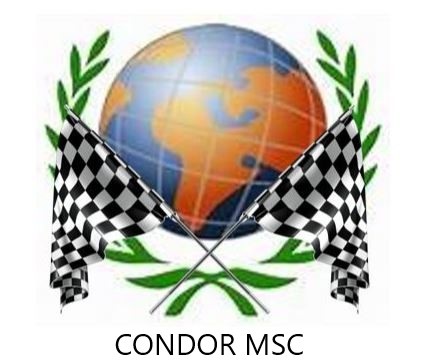 BACK TO ROOTS TWO WHEEL DRIVE TARMAC CHAMPIONSHIP (BR2TC)GENERAL 1.1. This RS Interclub Stage Rally Championship is promoted by Condor Motor Sport Club.  The championship will be known as Back to Roots Two Wheel Drive Tarmac Championship. 	1.2. The Championship is open to all fully elected members of Car Clubs who are members of the following associations: Scottish Association of Motor Sports Clubs, Association of \northern Car Clubs, Association of Northern Ireland Car Clubs, Association of North East & Cumbria Car Clubs, Association of North Western Car Clubs 1.3. A panel of Stewards has been appointed to comply with Motorsport UK rule W.2.2.  These are noted in the Championship Officials (section 11) of these regulations. 1.4. Registration in Back to Roots Two Wheel Drive Tarmac Championship does not guarantee entry into the events which count towards the Championship.    1.5. All protests, in respect of these regulations must be lodged in accordance with the General Regulations of the Motorsport UK. 1.6. Championship updates will be published on the official web site www.condormsc.co.uk and emailed to all registered competitors and officials. REGISTRATION 2.1. Competitors may register as either a “Driver” or a “Co-driver” at any time until the end of signing on for the third last event in the Championship.  To register, each competitor must complete an official Registration Form and return it to the Championship Coordinator accompanied by the registration fee of £10 prior to scoring points. 2.2. No points will be awarded retrospectively. 2.3. All Drivers and Co-drivers shall register for a vehicle class as defined in Regulation 3. 2.4. Registered competitors can switch between Driver and Co-driver or between Classes, if they comply with the following: 2.4.1. Notification must be given to the championship coordinator no less than 24hrs prior to an event. 2.4.2. Points will not be transferred but will be added to their overall points. 2.4.3. Any change will be deemed to be permanent unless further changes are notified. 2.4.4. Failure to comply may result in NO points being awarded for that event. 2.5. Competitors should note that information supplied will be held on a computerised data retrieval system ostensibly used for the purpose of sending emails and for forwarding to organisers of events within the championship.  However information supplied may be used for other purposes pertaining to the championship. CLASSES 3.1. All cars must comply with the Motorsport UK Vehicle Regulations. 3.2. Drivers and Co-drivers will be allowed to score points in ONE class only on any individual event. 3.3. There will be 7 Classes in the Championship as follows defined by engine capacity: 3.4. The exact cubic capacity must be declared on the event entry form and that must be the class entered in the Championship.  Engines may be bored by 0.25mm over manufacturers standard bore without going out with the cubic capacity class maximum cc.  All vehicles with forced induction and those with rotary engines will have their basic engine capacity increased by the equivalency factor of 1.7 to determine their Class Eligibility. 3.5. All vehicles must at all times conform to the relevant Motorsport UK Technical Regulations. See R46-R49. 3.6. Drivers and Co-drivers who make false declaration regarding class eligibility will forfeit all relevant class points retrospectively. 3.7. Where class entries fall below five in any one event, classes will be amalgamated as appropriate.PERMITTED FUELS 4.1. Competitors are only permitted to use fuel that conforms to the definitions of Pump Fuels in the 2020 Motorsport UK Yearbook or fuel that complies with FIA Appendix J, Article 252, Art 9.1. No other fuels are permitted. The use of FIA Fuel is not permitted by cars complying with R49. DISPLAY OF CHAMPIONSHIP DECALS 5.1. All competitors wishing to receive Championship points must meet the following: 5.1.1. Championship decals must be displayed on each front door panel of the car. 5.1.2. Championship decals must be in position at the start of and for the duration of each Championship round. 5.2. Vehicles may be checked to ensure compliance with regulation 6.1. All Championship officials will be deemed judges of fact and may use independent photographic evidence to make their decision. 5.3. The Championship Coordinator and/or the Championship Stewards may waive regulations 6.1 should adverse weather or an accident cause these to be removed for the duration of an event. 5.4. In the event that points are not awarded or deducted, this will apply to both driver and co-driver. VEHICLE ELIGIBILITY 6.1. Championship Eligibility Scrutineer will be as stated in section 10 of these regulations. 6.2. Should a car be found ineligible or should a car or part thereof not be presented for an Eligibility Examination as required, Driver and/or Co-driver concerned will incur the following penalty: - Be excluded from the Championship results for that event.  The Championship Stewards may waive the penalty imposed under this section if they rule that ineligibility is the result of an accident. 6.3. Competing vehicles may be subject to an eligibility check at any time. 6.4. Post-event Eligibility Scrutineering may also be carried out. POINTS SCORING 7.1. Points will be awarded to registered competitors in each class as follows: 	1st in class: 	10 points 	 	 6th in class: 	4 points 	2nd in class: 	  8 points 	 	7th in class: 	3 points 	3rd in class: 	  7 points 	 	8th in class: 	2 points 	4th in class:        	6 points                         9th in class:       1 point	 	 	5th in class: 	   5 points  	 	                                                 	 	 7.2. Six rounds from seven will count.  7.3. Competitors must have started a minimum of 6 rounds to be eligible for overall awards and must have started a least 6 rounds in a single class to be eligible for a class award. 7.4. If a competitor feels that there has been an omission or error, the onus is on them personally to check and report in writing any anomalies within 7 days of the publication date to the Championship Coordinator.  Any disputes will be resolved before the publication of the next update and not at the end of the year. 7.5. Any disputes relating to the Championship must first be referred to the Championship Coordinator, who will pass them to the Championship Committee for a decision.  If the matter is not resolved to your satisfaction, you have the right of appeal to the Championship Stewards. 7.6. Championship results are based on published Final event results of the qualifying events.  The Championship has no control over the running of the qualifying events, therefore any queries and event protests must be done as per the Motorsport UK Judicial rules (Section C of the Motorsport UK Blue Book). END OF YEAR TIES 8.1. The winner of any award will be the competitor who scores the highest number of points in the Championship after the deduction of the relevant dropped scores.  Should there be a tie, this will be resolved as follows, ALL events will be used during this process:  	 	In favour of the competitor who scored the highest number of class wins. 	 	In favour of the competitor who scored the highest number of 2nd in class. 	          	And so on until the highest number of places in class are considered.                               If this does not resolve the winner of an award, it will be awarded to the competitor placed highest in the overall                              	             standings of the first event in the championship that both competitors compete in. 8.2. If all the above fails to decide a winner, the Championship title will be shared. AWARDS 9.1. Championship awards will be presented at the ?????????9.2. End of year awards will be awarded as follows; No competitor may receive more than one of the above awards other than those below CONDOR MOTOR SPORT CLUB AWARDS 	       Best Improved from Seeding 	        Best Presented Car at Scrutineering 	 10. CHAMPIONSHIP OFFICIALS Championship Officials and contact details are listed below: CHAMPIONSHIP COORDINATOR               Tom Matthews              07967240292            	tom@condormsc.co.uk CHAMPIONSHIP COMMITTEE 		Sam Ollis                     07897367373             secretary@condormsc.co.uk		Iain Sanderson                                               iainrsanderson@gmail.com        		Russell Kessack                                             russellkessack@btinternet.com		Kevin Stout                                                     familystout@hotmail.co.uk 	CHAMPIONSHIP STEWARDS 		Peter Weall                  01417752949            peterweall@scottishcarclubs.com		Brian Ross                                                      brianross@supanet.com		Martyn Astley                                                  ecurieastley@hotmail.comCHAMPIONSHIP ELIGIBILITY SCRUTINEER              Gordon Hay	                                                    gordonehay@hotmail.co.ukPLEASE DO NOT PHONE AFTER 9PM Class 1:Up to 1000ccClass 2:1001cc up to 1400ccClass 3:1401cc up to 1600ccClass 4:1601cc up to 2000ccClass 5:2001cc up to 2500ccClass 6:2501cc and aboveClass 7:Historics1st Overall Driver 1st Overall Co-driver 2nd Overall Driver  2nd Overall Co-driver 3rd Overall Driver  3rd Overall Co-driver 1st in Class Driver 1st in Class Co-driver 2nd in class Driver 2nd in Class Co-driver 3rd in Class Driver 3rd in Class Co-driver 